Ҡ А Р А Р                                                                                                 ПОСТАНОВЛЕНИЕот  28 марта  2023 г.                                                                                             № 20 О  комплексе  мероприятий  по  обеспечению  пожарной безопасности  в весеннее                                                                                                                                                                                                                                                                                                                                                                                                                                                                                                                                                                                                                                                                                                                                                                                                                                                                                                                                                                                                                                  летний  период 2023  года  на территории   сельского поселения  Кузяновский  сельсовет  муниципального района Ишимбайский район Республики  Башкортостан           В соответствии со ст. 25 Федерального закона от 21 декабря 1994 г. № 69-ФЗ «О пожарной безопасности», Федеральными законами от 06 октября 2003 г. № 131-ФЭ «Об общих принципах организации местного самоуправления в Российской Федерации», от 22 июля 2008 г. № 123-ФЗ «Об утверждении технического регламента о требованиях пожарной безопасности», постановления  Правительства Российской Федерации от 16 сентября 2020г. №1479 «Об утверждении Правил противопожарного режима в Российской Федерации»,  а также, с повышением риска возникновения пожаров и чрезвычайных ситуаций с наступлением весенне-летнего периода,                                                              ПОСТАНОВЛЯЮ:           1. Утвердить прилагаемый план противопожарных мероприятий по подготовке населенных пунктов, учреждений, организаций и объектов сельскохозяйственного назначения к работе в весенне-летний пожароопасный период 2023 года.             2. Специалисту по пожарной безопасности администрации сельского поселения  провести инструктаж с руководителями организаций  по выработке мер на усиление пожарной безопасности и тушению пожаров на  территориях сельского поселения:- организовать обучение населения мерам пожарной безопасности и привлечения к предупреждению и тушению пожаров, организовать целенаправленное информирование населения через информационные стенды о пожаробезопасном поведении в быту, в лесных массивах и действиях в случае возникновения пожаров;- проверить исправность и работоспособность  пожарных гидрантов и водоемов, а так же состояние подъездов к ним, принять меры по устранению выявленных недостатков;- не допускать на территории поселения сельскохозяйственные палы, особенно в непосредственной близости от населенных пунктов, зданий, сооружений, линий электропередач и телефонной связи, лесных массивов;- не допускать использование противопожарных разрывов между зданиями и сооружениями, пожарных подъездов к зданиям под складирование материалов, оборудования и для стоянки транспорта, а так же размещения скирдов, стогов грубых кормов и других горючих материалов под воздушными линиями электропередач;- своевременно проконтролировать очистку подведомственных территорий организаций и учреждений, а так же участков прилегающих к жилым домам, иным постройкам от горючих отходов, мусора, сухой травы;-  провести подворные обходы с целью разъяснения и обеспечения личных подворий первичными средствами пожарной безопасности и обеспечению противопожарных мер, особенно малоимущих, социально незащищенных категорий граждан,  а так же граждан, относящихся к категории неблагополучных, провести сходы, встречи с населением, обсудить вопросы пожарной безопасности жилого сектора обеспечения утвержденного перечня первичных средств пожаротушения каждого домовладения и с которыми жители обязаны прибыть на случай пожара;- организовать в местах массового скопления людей стенды на противопожарную тематику;- размножить инструкции (памятки) о мерах пожарной безопасности и распространить их среди населения;- к нарушителям противопожарного режима применять меры принимать меры общественного и противопожарного воздействия;- принять меры для осуществления комплекса мероприятий, направленных на предупреждение пожаров в жилом фонде, в образовательных учреждений и на объектах с массовым пребыванием людей, в местах летнего отдыха детей.- использовать в полной мере предоставленные права в деле привлечения к административной ответственности нарушителей правил пожарной безопасности и лиц виновных в возникновении пожаровРекомендовать: руководителям образовательных, дошкольных, летних оздоровительных учреждений:               -перед началом летних каникул в рамках проведения месячника пожарной безопасности по предупреждению пожаров от детской шалости с огнём, проводить дополнительную работу по обучению детей в образовательных учреждениях мерам пожарной безопасности;               -проводить	соответствующую работу по обеспечению пожарной безопасности оздоровительных, дошкольных учреждений, мест летнего отдыха детей и подростков; открытие данной категории объектов разрешать только после выполнения в полном объёме противопожарных мероприятий и проведения инструктажей о соблюдении мер пожарной безопасности работников и ответственных лиц;             3. Обнародовать настоящее постановление на информационном стенде в администрации сельского поселения  Кузяновский   сельсовет муниципального района Ишимбайский район Республики Башкортостан по адресу: Республика Башкортостан, Ишимбайский район, с.Кузяново, ул. Советская, д.46  и  на  официальном сайте  https://kuzanovo.ru.4. Контроль исполнения настоящего постановления возлагаю на себя.Глава сельского поселенияКузяновский сельсоветмуниципального района Ишимбайский район Республики Башкортостан                                                                              Шаяхметов  И.А.УТВЕРЖДЕН                                                                                                                                                          постановлением главы сельского поселения                                                                                                                                                                                                                                      Кузяновский сельсовет                                                                                                               муниципального районаИшимбайский районРеспублики Башкортостан                                                                                                                  от 28 марта 2023 года № 20ПЛАНмероприятий по усилению пожарной безопасности в сельском поселении Кузяновский сельсовет муниципального  района Ишимбайский район Республики Башкортостан на весенне-летний пожароопасный период 2023 годаБашкортостан Республикаhы Ишембай районы муниципаль районы Көҙән  ауыл советы ауыл биләмәhе хакимиәте 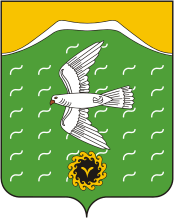                  Администрация сельского поселения                  Кузяновский сельсовет                  муниципального района                  Ишимбайский район                  Республики БашкортостанСовет  урамы, 46,Көҙән  ауылы, Ишембай районы, Башкортостан Республикаһы453234Тел.; 8(34794) 73-243, факс 73-200.Е-mail: kuzansp@rambler.ru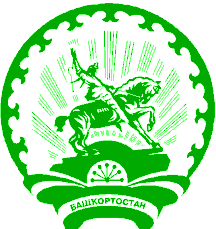                  ул. Советская, 46,                 с.Кузяново, Ишимбайский район,                  Республика Башкортостан                453234                Тел.; 8(34794) 73-243, факс 73-200.                 Е-mail: kuzansp@rambler.ru№ п/п№ п/пНаименование мероприятийСроки исполненияИсполнители11В соответствии с положениями Конституции Российской Федерации, законов Российской Федерации и Республики Башкортостан о пожарной безопасности, нормативных правовых актов Правительств Российской Федерации и Республики Башкортостан, приказов МЧС России провести обучение населения по месту жительство мерам пожарной безопасности.втечение годаГлава СП, специалист по пожарной безопасности   2   2Организовать проверки противопожарных состояний жилищ граждан по содержанию в надлежащем состоянии отопительных, электрических и газовых сетей  жилых домов и надворных построек. В ходе обследований особое внимание обратить на состояние мест проживания лиц, состоящих на профилактическом учете, в том числе злоупотребляющих спиртными напитками, с которыми проживают дети.апрель-майСпециалист   пожарной безопасности,профгруппа44Разработать комплекс мероприятий по обеспечению пожарной безопасности объектов, попадающих в зоны возможного затопления и подтопления.Апрель-майСпециалист пожарной безопасности5Провести очистку территории производственных и других объектов, жилых домов от сгораемого мусора, соломы и навоза. Категорически запретить разведение костров, сжигание мусора в черте населенных пунктов, а также топку бань и кухонных очагов на огородах в сухую жаркую и ветреную погоду.Провести очистку территории производственных и других объектов, жилых домов от сгораемого мусора, соломы и навоза. Категорически запретить разведение костров, сжигание мусора в черте населенных пунктов, а также топку бань и кухонных очагов на огородах в сухую жаркую и ветреную погоду.До начало пожароопасного периода, постоянноГлава СП, руководители учреждений и организаций, специалист  пожарной безопасности   6В школах, детских садах провести беседы с детьми по предупреждению пожаров от детской шалости с огнем. В школах, детских садах провести беседы с детьми по предупреждению пожаров от детской шалости с огнем. в течение сезонадиректор МБОУ  СОШ с.Кузяново7При наличии на территории населенных пунктов и объектов или вблизи (в радиусе 200м.) естественных или искусственных водоисточников (реки, озера и т.п.) выполнить подъезды с площадками (пирсами) с размерами не менее 12x12м. для установки пожарных автомобилей (приспособленной техники для этой цели) для забора воды в любое время года.При наличии на территории населенных пунктов и объектов или вблизи (в радиусе 200м.) естественных или искусственных водоисточников (реки, озера и т.п.) выполнить подъезды с площадками (пирсами) с размерами не менее 12x12м. для установки пожарных автомобилей (приспособленной техники для этой цели) для забора воды в любое время года.В течение сезонаГлава СП, руководители учреждений и организаций8Обеспечить беспрепятственный проезд пожарно-спасательной техники к зданиям (сооружениям) и противопожарным водоснабжениям для ликвидации возможных пожаров и проведения аварийно-спасательных работ.Обеспечить беспрепятственный проезд пожарно-спасательной техники к зданиям (сооружениям) и противопожарным водоснабжениям для ликвидации возможных пожаров и проведения аварийно-спасательных работ.втечение сезонаРуководителиучреждений и организаций, специалист по пожарной безопасности администрации СП9Провести месячник пожарной безопасности, в ходе которого усилить комплекс профилактических мероприятий по недопущению чрезвычайных ситуаций.Провести месячник пожарной безопасности, в ходе которого усилить комплекс профилактических мероприятий по недопущению чрезвычайных ситуаций.апрель-майГлава СП, руководители учреждений и организаций10Создать во всех населениях пунктах и на объектах, расположенных в лесных массивах, либо в непосредственной близости от них в том числе, в полосах отвода автомобильных дорог, линий электропередач и связи, магистральных газопроводов минерализованные полосы.Создать во всех населениях пунктах и на объектах, расположенных в лесных массивах, либо в непосредственной близости от них в том числе, в полосах отвода автомобильных дорог, линий электропередач и связи, магистральных газопроводов минерализованные полосы.апрель-майГлава  СП11Активизировать противопожарную пропаганду, обеспечить установку рекламных щитов в местах массового скопления людей по информированию их о происшедших пожарах и мерах по их предупреждениюАктивизировать противопожарную пропаганду, обеспечить установку рекламных щитов в местах массового скопления людей по информированию их о происшедших пожарах и мерах по их предупреждениюв течение сезонаГлава СП, специалист   пожарной безопасности